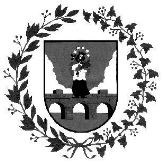 ANYKŠČIŲ RAJONO SAVIVALDYBĖSTARYBASPRENDIMAS DĖL ANYKŠČIŲ KŪNO KULTŪROS IR SPORTO CENTRO TEIKIAMŲ PASLAUGŲ KAINŲ NUSTATYMO  2023 m. birželio 29 d. Nr. 1-TS-197AnykščiaiVadovaudamasi Lietuvos Respublikos vietos savivaldos įstatymo 6 straipsnio 29 punktu, 15 straipsnio 2 dalies 29 punktu, 16 straipsnio 1 dalimi, atsižvelgdama į Anykščių kūno kultūros ir sporto centro 2023 m. birželio 8 d. raštą Nr. SR-39 ,,Dėl lauko teniso, futbolo aikštės ir hipodromo nuomos įkainių“, Anykščių rajono savivaldybės taryba n u s p r e n d ž i a: 1. Nustatyti Anykščių kūno kultūros ir sporto centro teikiamų paslaugų kainas (pridedama).2. Pripažinti netekusiu galios Anykščių rajono savivaldybės tarybos 2017 m. birželio 29 d. sprendimą Nr. 1-TS-220 „Dėl Anykščių kūno kultūros ir sporto centro lauko teniso aikštelių nuomos įkainių nustatymo”.3. Nustatyti, kad šis sprendimas įsigalioja 2023 m. rugsėjo 1 dieną.Šis sprendimas skelbiamas Teisės aktų registre ir Anykščių rajono savivaldybės interneto svetainėje www.anyksciai.lt .Meras	Kęstutis TubisPATVIRTINTAAnykščių rajono savivaldybėstarybos 2023 m. birželio 29 d. sprendimu Nr. 1-TS-197ANYKŠČIŲ KŪNO KULTŪROS IR SPORTO CENTRO TEIKIAMŲ PASLAUGŲ KAINOS_____________________Eil. Nr.Paslaugos pavadinimasMato vnt.Kaina Eur1.Hipodromo (adresu K. Trajecko g. 5A, Niūronių k., Anykščių r.) su žirginio sporto konkūrų ir apšilimo aikštelėmis nuoma:1.1.Renginiui1 diena250 Eur1.2.raiteliui su žirgu1 valanda14 Eur1.3.abonementas raiteliui su žirgu  8 mėnesiai200 Eur2.Futbolo aikštės (adresu J. Biliūno g. 81, Anykščiai) nuoma:2.1.be persirengimo kambarių ir dušo1 valanda15 Eur2.2.su persirengimo kambariais ir dušu1 valanda20 Eur2.3.aikštės paruošimas varžyboms (linijų dažymas, vejos paruošimas)150 Eur3.Teniso kortų (adresu J. Biliūno g. 81, Anykščiai) nuoma:3.1.darbo dienomis suaugusiesiems (viena aikštelė):3.1.1.9.00–17.00 val.1 valanda 8 Eur3.1.2.17.00–22.00 val.1 valanda10 Eur3.2.savaitgaliais ir švenčių dienomis suaugusiesiems (viena aikštelė):3.2.1.9.00–17.00 val.1 valanda10 Eur3.2.2.17.00–22.00 val.1 valanda10  Eur3.3.darbo dienomis mokiniams ir studentams (viena aikštelė)1 valanda5 Eur3.4.savaitgaliais ir švenčių dienomis mokiniams ir studentams (viena aikštelė)1 valanda6 Eur3.5.Abonementas (maksimalus valandų skaičius – 20) 6 mėnesiai120 Eur3.6.renginiui (trys aikštelės)1 diena200 Eur